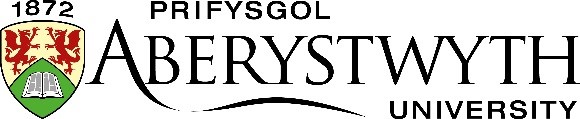 Ymddygiad Academaidd Annerbyniol: Llythyrau Templed at FyfyrwyrLLYTHYR A – Cadarnhau YAA yn dilyn ymchwiliad gan Gadeirydd y Bwrdd ArholiAnnwyl Cyhuddiad o Ymddygiad Academaidd Annerbyniol: Modiwl [noder y manylion] Rwy’n ysgrifennu atoch i’ch hysbysu bod Cadeirydd y Bwrdd Arholi [noder yr adran] wedi derbyn manylion achos tybiedig o Ymddygiad Academaidd Annerbyniol, a hynny yn y modiwl canlynol: [noder y manylion]. Ar ôl ystyried y dystiolaeth, penderfyniad y Cadeirydd oedd bod bod y cyhuddiad wedi ei brofi. O ganlyniad cadarnhawyd y gosb a ganlyn:[noder manylion y gosb yma]Rwyf am eich atgoffa bod y Brifysgol yn ystyried Ymddygiad Academaidd Annerbyniol yn fater difrifol iawn, a’i fod yn mynd yn groes i’r Rheoliad ynghylch Ymddygiad Academaidd Annerbyniol. Petai achos pellach o Ymddygiad Academaidd Annerbyniol yn cael ei ganfod, byddai canlyniadau difrifol i’r gosb fyddai’n deillio o hynny.Yn unol ag adran 6.2 yn y Rheoliad ynghylch Ymddygiad Academaidd Annerbyniol, mae gennych hawl i gyflwyno cais i’r achos hwn gael ei gyfeirio at Banel Athrofa. I wneud hyn bydd angen i chi anfon cais ffurfiol i uapstaff@aber.ac.uk a hynny o fewn tri diwrnod gwaith wedi i chi dderbyn y cadarnhad hwn.Amgaewyd adroddiad yr ymchwiliad, a byddwn yn eich cynghori i gysylltu gyda’r Adran i dderbyn cyngor pellach ynglŷn â goblygiadau’r penderfyniad hwn. Mae gennych hawl i gyflwyno cais am adolygiad o’r penderfyniad hwn, yn unol â Gweithdrefn Adolygiad Terfynol y Brifysgol: https://www.aber.ac.uk/cy/regulations/review/. Mae copi o’r Ffurflen Gais am Adolygiad Terfynol ar gael yma: https://www.aber.ac.uk/en/regulations/review/form/ . Os ydych am gyflwyno cais am Adolygiad Terfynol, dylid cyflwyno’r ffurflen, ynghyd â dogfenaeth i gefnogi’r cais, o fewn 10 diwrnod gwaith i ddyddiad y llythyr hwn.Yn gywirGofrestrfa Academaidd